      BEST PRACTICE 1Employability -	Skill enhancement and career building program: Initiative under Alumni support system.Objectives:-To analyze the needs of the industry, the presentation skills of the students to bridge the gap between Institute & Industries. Institute has initiated the system.Nourishment of students with technical skill sets, soft skills and employability skills.Sustaining in dynamic global market needs and to cope up with changing trends in technology and current needs of industries.Some of the alumni are working in government organizations; they are invited to share their experience of achieving  the government sector jobs, openings and the procedure for getting selected in the same.To Get Familiar with Public Service Commission Examinations, a special cell has been provided.The support system aims to help students in career development, Entrepreneurship and to start with small scale industries.Practices with contextMr O.V.Nila (Executive Engineer) was called to interact with our students to guide them with some tips about cracking government sector examinations. During interaction he highlighted on saying that, you should be updated with the syllabus, make sure that you have covered every topic of the curriculum and never think of any shortcuts.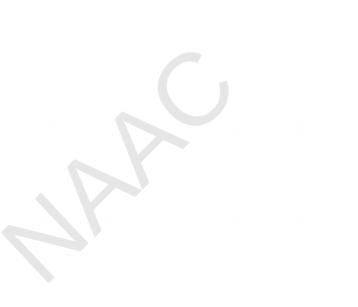 Mr. U.G. Temburnikar (Asst. Engg MIDC) was called to interact with our students regarding startup programs to become an entrepreneur for small scale units in MIDC area of LATUR.Also he focused on the different policies and support available from the government.Mr. Shrekhar Reddy (Software Developer and Consultant) was invited to interact with our students to introduce current technological issues in industries and what an industry is expecting from the freshers.Mr. Karan Kanekar (Team Leader Accenture) was invited to interact with the students regarding preparation of their resume, preparation of aptitude, personality development and interview skills.Mrs. Varsha Swami( Director Oriange Technology) was invited to guide about IT sector and How women’s empowerments is leading the field.Mr. Umesh Rajmane director on advisory committee of the institute, from TIBCO Industry Ltd. was invited for a talk with students to guide on different objectives and related issues.Dr. P.V.Rao (PROFESSOR VBIT,HYD) was invited for interaction with faculty as well as studentsSRDEPARTMENTINDUSTRY PERSON / ALUMNI NAMENO1CIVIL ENGINEERINGMR.O.V.NILAMR. KORE EX ENGGMR.U.G.TEMBURNIKAR MIDC2CSE & ITMR.SREKHAR REDDYMR.KARAN KANEKARMRS.VARSHA SWAMI (ORIANGE)MR.UMESH RAJMANE ( TIBCO)MR.AVINASH JADHAVMR.MANGESH GAHERAWARMR.C SITARAMAN3ELECTRONICS ENGINEERINGDR. P.V.RAO  (PROFESSOR VBIT,HYD)TELECOM GENRAL MANAGER  (GM)MR.VISHNU BHUTADA4MECHANICAL ENGINEERINGMR. RAVI MUSALEMr. RAMESHWAR PUNALEMR.ANIL CHAVALE5ELECTRICAL ENGINEERINGDR. S.B.KULKARNIMR. AJITSINGH( Sr.Suprdt) NTPC SOLAPUR.about international conferences, research aspects, the patent registration. Also about the different training programs, the potential fields for placement in the market.Mr. Ravi Musale (HR Cognizant) was invited for interaction with interdisciplinary requirement in the industrial sector.  Mr. Avinash Jadhav conducted Techno meet on 1St and 2nd Feb.2019 at MSBEC, Latur.  Mr. Mangesh Gaherawar  conducted workshop on Innovative Practices, technical talk on NODE  JS, Angular & Agile platform on 1st and 2nd Feb.2019.  Mr. C Sitaram, President(Operations) Cybermate Infotech Ltd, Hydrabad, visited our college and delivered  a technical talk on  Operational environment in IT industry during March 2019 .       Mr. Vishnu Bhutada, Patanjali Yoga Samiti, Latur , conducted 5 days camp on    P.D.Y.(Pranayam,Dhayana & Yoga)   for faculty, staff and students at our college campus during   Nov.2018.  Mr.Anil Chavale, working as a teacher and author of many books –“How to crack MPSC/UPSC”  Competitive exams, delivered motivational speech during Aug.2018 at our college.  Outcome:The Achievement of such a practice, in the year 2014-15 institute has benefited with the placement of fourteen students in TIBCO, campus Placement drive for Various DisciplinesThe Success of conducting Sessions on Civil services in the Institute. Results in Placement in semi government /Government bodies like MSEB ,IBPS, RTO officers and BSNL.Because of this Initiative Current students are Supported for Participating with the Activities for Sponsored projects, working Projects, Existing Application Modifications and Developments.As our campus is located at certain distance from the Industrial Zone, and every time the company does not visit the college for conducting the Placement drive at campus. So, this support system has enhanced the activity of conducting an entry level online as well as offline examinations for placement.about international conferences, research aspects, the patent registration. also about the different training programs, the potential fields for placement in the market.Mr. Ravi Musale (HR Cognizant) was invited for interaction with interdisciplinary requirement in the industry sector.Outcome:The Achievement of such a practice, in the year 2014-15 institute has benefited with the placement of fourteen students in TIBCO, campus Placement drive for Various DisciplinesThe Success of conducting Sessions on Civil services in the Institute. Results in Placement in semi government /Government bodies like MSEB ,IBPS, RTO officers and BSNL.Because of this Initiative Current students are Supported for Participating with the Activities for Sponsored projects, working Projects, Existing Application Modifications and Developments.As our campus is located at certain distance from the Industrial Zone, and every time the company does not visit to the college for conducting the Placement drive at campus. So, this support system has enhanced the activity of conducting an entry level online as well as offline examinations for placement.BEST PRACTICE 2Financial Assistance to Needy/Poor StudentsSince its inception in 1983, our institute has been functioning with genuine adherence to its Vision and Mission objectives. Our Vision stands for attainment of Technical Excellence for the welfare of mankind and Mission carries the spirit of imparting quality technical education to the deprived and poor sections of the society in a cost-effective manner.Latur city and district located in Marathwada region of Maharashtra thrive on agrarian practices. It has been experienced that more and more students from weaker sections and deprived classes of the society are coming forward showing interest and enthusiasm to gain admissions to professional courses in general and engineering in particular.On the other hand the total education management cost of the wards has been on rise creating additional burden on the shoulders of the parents. This disadvantage has the potential to deter such students from gaining admission to courses cited in this context.The question of surpassing the aspect of financial problems on the part of the students has been effectively addressed by our institute time to time. At any point of time, an eligible student shall not stand deprived of an opportunity to get admission and gain education, furthermore, just because of his or her inability to pay the (heavy) fees in one stroke.It is under such circumstances our institute displays its moral responsibility to show magnanimity to accommodate needy students.For this, institute has devised many approaches in strengthening this practice every year to year and thus reinforcing the faith of students and parents in our institute leading to a strong bond of relationship.For this we have extremely flexible measures as,Grant of admission on payment of nominal fees irrespective of total fees magnitude and finance related norms.Grant of heavy concessions in the fees as per the resolutions of management in its meetings.Implementation of “Tuition Fees Waiver” (TFW) schemes.Permission to pay fees in multiple installments over the academic year.Joint contribution by faculty members to assist and support extremely financially weak candidates.Arrangements for tapping funds from donor agencies.Facilitation of scholarship schemes from different charity organizations.Adoption of students by alumni members.Guidance to students to avail the benefits of various government schemes.Arrangement and coordination for “Earn and Learn” schemes.